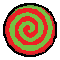 10TEREZI: 你到底跑到哪去了TEREZI: 而且为3么你还4没有把M4K4R4砍成两半JOHN: 因为他实在太臭了。JOHN: 我不认为我愿意在他好好洗个澡之前冒险接近这个家伙。JOHN: 就算他洗了澡我也不是很想。JOHN: 而说到我在哪……就算我告诉你，你也不一定会相信。TEREZI: 我打赌我会信的JOHN: 好吧。我，呃……JOHN: 我正在约会。TEREZI: LOLJOHN: 不要笑我。TEREZI: 可4我真的情不自禁，这太有意4了TEREZI: 所以你在和谁约会？>:]JOHN: 为什么不猜猜看呢？TEREZI: 好吧TEREZI: 很明显4 ROXYJOHN: 哦……TEREZI: 你这4怎么回4TEREZI: 4你让我猜的，所以我就这样猜了JOHN: 我只是在怀疑这真的有那么明显吗？TEREZI: 嗯对，JOHNTEREZI: 我们不4笨蛋。我们都会做这种简单的3术题TEREZI: 你显然不会去睡你的人类妈妈或者人类姐姐TEREZI: 而且你“不4同性恋”，所以那两个STR1D3R渣渣也要被排除在外TEREZI: 然后唯1剩下的TROLL女孩只有K4N4Y4，但她和仅3的两个候选人类女性之1结了同性恋的婚 TEREZI: 噢对，剩下的J4K3会造成双重危机。1个长着人类屌的人类爸爸！TEREZI: 所1通过淘汰处理，你*明显*4要与ROXY“坠入爱河”对吗JOHN: 等等……爱河？John对Roxy的感情是爱吗？他环顾这个Roxy带他来的美丽的小咖啡厅。大理石的墙壁、半球形的拱顶、沿鹰架攀援至二楼的外星植物……咖啡厅内的照明完全由一张由吊着小灯的细线织成的蛛网提供，就像在虚假的夜空下悬停的萤火虫。这是一个非常适合坠入爱河的地方，大概。他转过头，看到Gamzee已经走了出去，又开始把脸贴在玻璃上监视他们的约会。他脸上恶心的小丑妆蹭花了玻璃，但他没有半点羞愧的自觉。John不慎与他四目相对，结果收获了Gamzee比划的一个大拇指。一股寒意顺着他的脊背传了下去，他决定重新专注于和Terezi的对话。TEREZI: 我在等着呢TEREZI: ...TEREZI: ...TEREZI: 还在等着噢TEREZI: ...TEREZI: 3GB3RT你还在线吗？我可以闪人了吗？JOHN: 我在，我只是需要思考一会儿。JOHN: 你当真认为我这是爱上她了吗？TEREZI: 我他妈怎么知道，我又不4读心超人JOHN: 哇，你不是吗？JOHN: 我还以为那是你的意识……的玩意儿……你的能力之类的。TEREZI: 哈哈哈哈哈哈TEREZI: 不我只4格外3长解读他人而已TEREZI: 我不需要读心就能知道你自从见到ROXY的第1眼就被她迷住了JOHN: 是啊我想你是对的。JOHN: 那你觉得她会如何看待我？TEREZI: 既然和她约会的人4你，那么我不认为你应该向我询问这个问题的答案JOHN: 但……直接问她这种问题是合适的吗？JOHN: 那听起来实在有点……我说不好，有点蠢？TEREZI: JOHN我本来4不想说的，但4能够让你的蠢蛋属性更上层楼的行为真的不多TEREZI: 你已经抵达呆瓜计量表的3峰了，我只能想象在我离开期间，你的持续存在性和你所3发出的纯粹笨蛋气息之间的正相关性仍能保持预期的平衡JOHN: 老天啊，你永远都那么了解当别人急需帮助时你该说些什么，terezi。JOHN: 我非常高兴我做出了和你聊聊天的决定！TEREZI: 你应该高兴TEREZI: 我又帮了你的大忙，1如既往TEREZI: 先知宽宏大量地走下她的3峰，屈尊给不幸的人类提供了无价的宝贵建1JOHN: 请想象我正在超级大力地翻我的白眼，因为那正是我此刻正在做的事情。TEREZI: 收到TEREZI: 但4你要相信我，当你4图展开1段红晕位感情时，逃避是所有选择中最烂的1种TEREZI: ROXY 4超级难看透的那1种人但我认为她绝对4最不可能玩弄你的感情的那1个 TEREZI: 她肯定4在等你表白TEREZI: 我唯1好奇的4 C4LL1OP3会怎么办TEREZI: 她们过得好像非常幸福JOHN: 是啊那……呃JOHN: 那同样困扰着我。JOHN: 事实上说服我留下来的正是callie。当我说我决定不去的时候roxy就直接把她整个人都扑上来了。TEREZI: 去哪里JOHN: 噢，去和lord english战斗。TEREZI: 你本来应该去和LORD 3NGL1SH战斗4吗？JOHN: 呃，对，好像是的。TEREZI: 但4你就这样决定……不去了？JOHN: 这事情说来话长。JOHN: 好吧也不长，但谈论那些并不是我给你发信息的主要目的，下次我再给你讲这件事的始末。JOHN: 此时此刻我想我还有更重要的事情要做，那就是想清楚我到底该怎么看待……calliope和她的一切。JOHN: 我想，我所畏惧的并不是向roxy询问她看待我，而是……Roxy终于从洗手间回来了。John听到了她的高跟鞋敲在地面上的轻响，于是慌忙把手机塞回了口袋，来不及写完最后半行短信。他也不知道自己为何如此慌忙。他又没有做错任何事。事实上，当桌子对面的人抛下你去做自己的事时，玩手机是一种再正常不过的行为。也许那只是因为在与一个女孩约会的过程中在桌子底下和另一个女孩发短信这件事本身就很尴尬，无论他和这两个女孩的实际关系到底是什么。他几乎能够在内心脑补出以Rose的嗓音发出的咂舌声，因为他竟然会产生如此性别本质主义者的念头。他开始思考，倘若自己刚才选择与Rose而非Terezi发短信，此刻内心的愧疚感能得到减轻吗？也许答案仍是否定的，但他不想深入思考这一团乱麻。他在Roxy落座时向她展现了一个灿烂而阳光的笑容。Roxy也以灿烂的笑容回应了他。对于能和她来到这里这件事，他由衷地感到喜悦。Roxy是个美丽的女孩。这是个美丽的咖啡厅。他感到自己正在摸索到此地如此美丽的本质。Roxy看着他时的眼神让他相信从床上爬起来是正确的决定。许许多多年以来，这是他第一次感受到“未来”是真实存在着的，这个念头让他激动而欣喜。ROXY: 抱歉失陪了这么久 我得补个妆你肯定知道那有多麻烦ROXY: 好吧你大概率真的不知道 那就让我告诉你吧 化妆它真的麻烦得一逼JOHN: roxy你真的不必为我特地补妆！JOHN: 我自己都觉得我最近超逊的，我真的不会介意你的妆容是什么样子。JOHN: 你……你化不化妆都很美，你一定知道的，对吧？ROXY: 噢别担心我化妆不是因为你在啦ROXY: 但你真的好贴心我超喜欢你的温柔一面JOHN: 噢，呃，嗯那也挺好。不过既然与我无关，那你是为什么一定要补妆呢？ROXY: john……ROXY: 你有没有考虑过ROXY: 性别问题？？？JOHN: ？？？JOHN: 呃，其实没有，大概？JOHN: 但我不认为女生都得有“因为她们是女生所以她们必须保持妆容”的想法。ROXY: lolROXY: 我想说的并不是这种问题啦JOHN: 那你指的是什么呢？JOHN: 你是不是，呃，比如……ROXY: 比如什么JOHN: 我也不知道。我其实真的不太清楚我们到底要谈什么。ROXY: lol我猜其实我也不太知道ROXY: 没关系我们今天不会深入探讨这个问题的 现在的场合和它不那么搭配ROXY: 不知道你注意到没 但这个地方对我而言其实有点炫过头啦哈哈lmfaoROXY: 我其实只是想给你留下我超特么富贵时髦的印象但我现在有种我们最好赶紧丢下支票跑路的感觉JOHN: 哪怕我们其实拥有无尽的财富？ROXY: 是的！！ROXY: 我就是有这样一种感觉ROXY: 就好比这一身酷炫的服装是某种戏服ROXY: 而我正在扮演一位成熟的女性JOHN: 啊，我明白你的感觉了。归根结底，成年到底是种什么概念？ROXY: 好问题！JOHN: 当我还是个孩子的时候我以为成年是一种自动发生的变化。JOHN: 就好比在我年满十八岁的那天公文包就会自动出现在我的手中，而我也能非常顺利地理解成年的含义，就像我的爸爸一样。JOHN: 我简直不敢相信我都二十三岁了却仍是个人生大输家！我真想知道我爸爸是否也曾经有过类似的念头，觉得他就像个发育过快的笨小孩，一边把生活弄得一团糟一边拼命维持着从容的表象。ROXY: 你不要这么妄自菲薄啦呆瓜！JOHN: 所以……你也觉得我是个呆瓜，但我不能这么说我自己是吗？ROXY: omg你明明知道我什么意思ROXY: 哼Roxy用一根纤细的手指摩挲着玻璃杯的内缘，发出了细而尖的摩擦声。即使周围充斥着人群的低语，John仍旧能够清晰地听见这些声音，因为他和Roxy坐得实在太近了。在淡雅柔和的光照下，她的睫毛仿佛有平日的两倍长，它们遮住了她的眼睛，使John无从分析她的表情。ROXY: 你知道吗 在我小时候我的身边没有任何成年人ROXY: 因此我除了听过我的宇宙里的rose和dave英勇就义的传说之外 什么也不知道ROXY: 但准确而言那些实在不是很值得参考的案例JOHN: 我不知道该怎么说。我认为牺牲生命来终结残酷的小丑专制无论放在什么情境下都是珍贵的人生一课。ROXY: lol是啊上帝保佑别再发生那样的事ROXY: 但是ROXY: 我想说的重点是我很长时间里对约会的理解都是孤独地喝下一整瓶红酒然后对着我的笔记本电脑屏幕大哭一场JOHN: 噢其实我也是。不过要去掉红酒的部分，然后把笔记本换成台式机，哈哈。ROXY: 在无边的冰冷宇宙里只有你和你的大脑相依为命 作为唯一的自我意识面对永无止境的孤独JOHN: 差不多就是那样。JOHN: 所以……看来我们都不怎么擅长约会，嗯哼？ROXY: 我其实不介意啦ROXY: 从零起步意味着我们无论向哪个方向走都是在进步JOHN: 附议，干杯！John举起他的杯子，他把这看作老派的例行公事，因此没有指望能得到回应。但Roxy开心地笑了起来，然后配合了他。他们笨拙地碰了碰杯，把水洒得到处都是，浸湿了免费赠送的手指饼干。Roxy笑得更加灿烂了。ROXY: 噢johnROXY: 我们为什么不早点这么做呢ROXY: 我太喜欢和你在一起了ROXY: 你知——道吗ROXY: 这么说可能听起来有点怪但是ROXY: 从来没有哪个人给过我这种感觉不知为何，她的话触动了John内心深处的惶恐。他紧张地笑了笑，手臂却开始颤抖起来，把免费赠送的饼干泼得更湿。噢别这样——他脖子以下到处都在出汗。这种惶恐与刚才差点被Roxy发现他在和Terezi发短信时的惶恐有几分相似，但他在事件中的身份却有所不同。Calliope该怎么办？他问自己。他看不透Roxy究竟在想什么。她热情、开朗，她主动敞开心扉，可当John看向她的眼睛时，他却感到自己仿佛在凝视虚……ROXY: 啊ROXY: wtf你快看你背后John立即转过头，然后看到了……Dave？他正在街道上狂奔，同时左顾右盼，仿佛正在被人追杀。他看见了John，愣了一瞬，显然在努力让自己平静下来。没有人能复制Strider们的冷静速度。他从依然贴在窗户上监视这场约会的Gamzee身边掠过，大摇大摆地走进了咖啡厅。他脸上的表情表明他差点就要吐出来了，但他控制住了自己。他的出场是如此的平淡，以至于周围所有正在享用晚餐的甲壳人都在第一时间停止了交谈，目送他悬空飞向John他们的桌子。Dave把手伸到了免费饼干旁，隔着墨镜向John传递了一个眼神。他看起来就像好久都没睡觉一样，但你很难凭借外表来判断Dave。他气喘吁吁。DAVE: 嘿伙计DAVE: 嘿roxyDAVE: 呃要么还是换个说法……DAVE: 嘿伙计们DAVE: 抱歉之前好像在暗示伙计不是个中性词汇，它当然是DAVE: 任何愿意被称为伙计的人都可以如愿以偿，这就是我们美丽新世界生活的组成部分，新世界里再也不会有性别差异啊性征差异啊拥有人数限制的亲密关系啊之类的旧世界遗留糟粕ROXY: dave你没事吧DAVE: 是啊当然，我什么时候有过事ROXY: 其实你有事的概率还不小呢DAVE: 不不不我好得很，我的生活绝对没有经历任何见鬼的尴尬事，一点儿也没DAVE: 和那些都无关我来这就是为了和john说句话JOHN: 没问题，说吧！DAVE: 不我是说，我们出去DAVE: 单独说DAVE: 没有任何旁听者的私密对话ROXY: 你确认你真的没事吗？？DAVE: 嗯对我好得很，妈DAVE: 抱歉我这么说仅仅是为了嘲讽你面对我滴水成冰级别的酷时表达出的过度忧虑DAVE: 不是在强调你真的是我妈，我知道每次我这么说的时候场面会变得多尴尬DAVE: 我想那确实是超级尴尬ROXY: lmao我其实一点儿也没觉得尴尬DAVE: 哦棒DAVE: 那我也不DAVE: 老妈JOHN: 呃，但roxy说得有道理，你看上去确实不是很好。DAVE: 不我只是突然需要找个哥们聊聊DAVE: 一种不可抗拒的渴望冲进正义的好哥们之雷阵雨里把自己浇个透心凉的冲动JOHN: 啊？DAVE: 我要抓住好哥们果汁痛饮一番就像运动会之后抱着佳得乐狼吞虎咽一样DAVE: 快帮我一把我的哥们电解质水平已经低到爆了JOHN: ……DAVE: john你赶紧出来一下这很重要JOHN: 好，没问题……roxy，你可以单独留在这里等我一小会儿吗？ROXY: 没问题我就在这里吃我的手指饼干，反正我们还没点任何食物JOHN: 好的！我马上就回！Dave双手插兜，领着John走进了凉爽的晚风中。当他们路过Gamzee时，Gamzee双手并用地给他们竖了两个大拇指。John狠狠地无视了他。但John还是看了一眼手机。他的动作不大，但却有一丝迫不及待之感。他刚和Terezi聊了一半就把她晾在一旁了。即使和Roxy相处的时光给他带来了许多快乐，但他必须承认，在他的心底一直有一个微小但不依不饶的声音在尖叫着让他快看看Terezi还有什么要说，它构成了他今晚一切行动与对话的背景音。Dave在前面领路，John一边跟着他，一边划动屏幕寻找Terezi的回答。他露出了宛如阴谋的微笑。> ==> 